J E D Á L N Y   L Í S T O K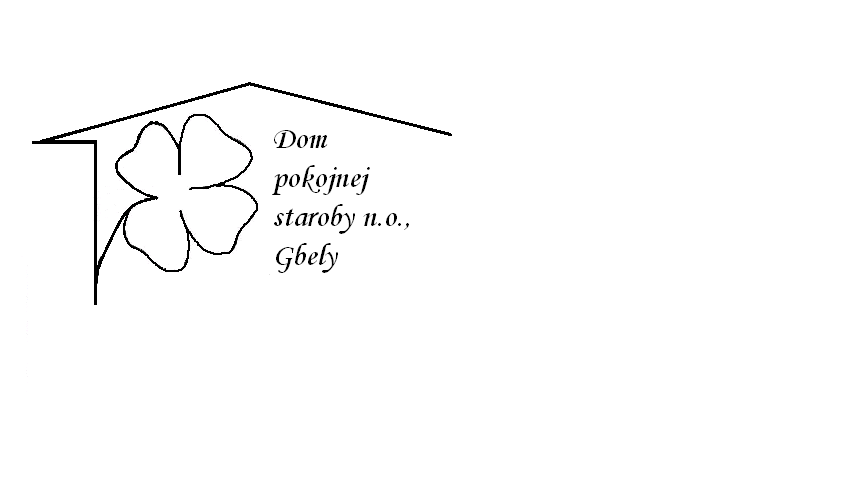 Od 13.12.2021     do 17.12.2021  Pondelok   13.12.:    polievka – Karfiolová  1,A –  Bravčové po salašnicky, tarhoňa ,uhorka1,3,              Utorok        14.12.:     polievka – Milánska 1,3 A – Mletý rezeň so syrom, zemiakový šalát1,3,7, Streda       15.12.:    polievka – Vývar s drobkami 1,3,                                             A-  Maďarský guláš, knedľa kysnutá 1,3,7,                 Štvrtok      16.12.:   polievka – Slepačia s niťovkami 1,3,A –Pečené kuracie stehno ,dusená ryža ,kompót     Piatok        17.12.:    polievka – Zeleninová s drobkami 1,3, A – Špenát ,varené vajce ,varené zemiaky, 1,3,7Kolektív zamestnancov Domu pokojnej staroby n. o., Gbely Vám praje ,,Dobrú chuť!“.Obedy sa prihlasujú do 13. hod.Zmena jedál vyhradená.Alergény:1-obilniny, 2-kôrovce, 3-vajcia, 4-ryby, 5-arašidy, 6-sojové zrná, 7-mlieko, 8-orechy, 9-zeler, 10- horčica, 11-sezamové semená, 12-kysličník siričitý a siričitany